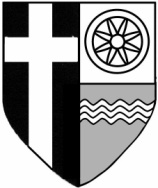 Newsletter                    16th November  2018We are responsible, respectful, reflective,honest, thankful and we persevere.DATES FOR YOUR DIARIES  - AUTUMN TERMDear Parents,First of all, can I say a huge thank you to everyone who came and visited school last week at the end of our Armistice Enrichment Week. There was a huge turn- out for the tea party and I know that the children really enjoyed talking to you all and sharing their work from that week with you. I am sure that you will agree that both the children and the staff did a spectacular job of decorating our school to mark the Armistice celebrations. Of course, I have to give a special thank you to Mrs Rogers and her team for the beautiful poppy display in the reflection area. If you haven’t seen it yet, it really is worth a look.  Dear Parents,First of all, can I say a huge thank you to everyone who came and visited school last week at the end of our Armistice Enrichment Week. There was a huge turn- out for the tea party and I know that the children really enjoyed talking to you all and sharing their work from that week with you. I am sure that you will agree that both the children and the staff did a spectacular job of decorating our school to mark the Armistice celebrations. Of course, I have to give a special thank you to Mrs Rogers and her team for the beautiful poppy display in the reflection area. If you haven’t seen it yet, it really is worth a look.  CHILDREN IN NEEDThank you for a wonderful effort for Children in Need. The children look wonderful in their spots today.The winners of the T-shirt raffle are …………………..William Bailey and Mrs Stallard. Well done to you and thank you to everyone who entered. CHILDREN IN NEEDThank you for a wonderful effort for Children in Need. The children look wonderful in their spots today.The winners of the T-shirt raffle are …………………..William Bailey and Mrs Stallard. Well done to you and thank you to everyone who entered. RECEPTION PARENTSYou are welcome to join Mrs Willetts and Mrs Collum for a parent workshop on Maths on 28th November at 2.30pm where they will share with you the methods used for teaching Maths in the Early Years and how you can help at home.MEDICATION AND ALLERGIESPlease make sure that you keep us up to date and let us know if there are any changes with any allergies that your children have been diagnosed with or with any medication (including inhalers) that children require. Please remember that we are a nut free school and make sure that nuts are not in any items sent in school lunch boxes or for snacks. We do have a child in the school with a nut allergy.PTA FAMILY BONFIRE AND FIREWORK DISPLAYRescheduled forSaturday 16th November at 6pmBBQ, bonfire and Firework display.Please come along to this wonderful family event. £5 per person or £15 for a family. MEDICATION AND ALLERGIESPlease make sure that you keep us up to date and let us know if there are any changes with any allergies that your children have been diagnosed with or with any medication (including inhalers) that children require. Please remember that we are a nut free school and make sure that nuts are not in any items sent in school lunch boxes or for snacks. We do have a child in the school with a nut allergy.PRE LOVED UNIFORMWe still have a rail of pre loved uniform available in school. If you need any items of uniform, please email or ask at the school office for the item and size you require and we will see what we have.CHRISTMAS LUNCHChristmas Lunch will be served on Thursday 20th December.The menu is as follows:Roast Turkey with all the trimmings or Chef’s Veg Special followed by Snow topped chocolate cake or festive pudding and custard.Children will not be forced to eat sprouts!!Children in Rec and KS1 will automatically be entitled to a school Christmas dinner at no cost – please let us know if your child DOES NOT want this dinner.KS2 children may have a Christmas dinner at a cost of £2.80. If you have paid in advance, you will need to pay an extra 50p. All money for the Christmas lunch needs to be received by the school office by 9am on Wednesday 12th December. Any children who have not paid by this date will need a packed lunch on that day.COATSPlease can all children have a coat in school for playtimes and lunch times now – it can get very cold on the playground at this time of yearThank youCHRISTMAS LUNCHChristmas Lunch will be served on Thursday 20th December.The menu is as follows:Roast Turkey with all the trimmings or Chef’s Veg Special followed by Snow topped chocolate cake or festive pudding and custard.Children will not be forced to eat sprouts!!Children in Rec and KS1 will automatically be entitled to a school Christmas dinner at no cost – please let us know if your child DOES NOT want this dinner.KS2 children may have a Christmas dinner at a cost of £2.80. If you have paid in advance, you will need to pay an extra 50p. All money for the Christmas lunch needs to be received by the school office by 9am on Wednesday 12th December. Any children who have not paid by this date will need a packed lunch on that day.House Points Earth – 4452Mars – 4826Jupiter – 3877Neptune – 5050 ATTENDANCE  (5th – 16th November)Our target is 97%Well done to Year 5 who are the winners of the attendance cup for this fortnight. Need to get those late marks down though Year 5!If you have any worries or concerns please do come and speak to us. TEACHERS ARE AVAILABLE AT THE END OF THE SCHOOL DAY IN THE PLAYGROUND OR THROUGH THE SCHOOL OFFICE ON 01562 730208 OR office@belbroughton.worcs.sch.ukNOV30th – Archie Rocks DayDEC4th Dec 2pm – Piano concert7th – Non uniform day in return for Chocolate and Bottle donations13th – Christmas fayre. Parents welcome from 2.30pm 18th 9am and 19th  2pm - Christmas production for Reception and Key Stage One18th 2pm and 19th  6pm - Christmas production for Key Stage Two14th in school Pantomime performance 20th CHRISTMAS LUNCH20th – Carol Service in Church 20th – Christmas Parties21st - Xmas jumper day 21st – Children break up for ChristmasJanuary 8th return to school (7th is a teacher training day)Thank you for your continued supportMrs Clare BishopThank you for your continued supportMrs Clare Bishop